https://youtu.be/HtTXIKUElHM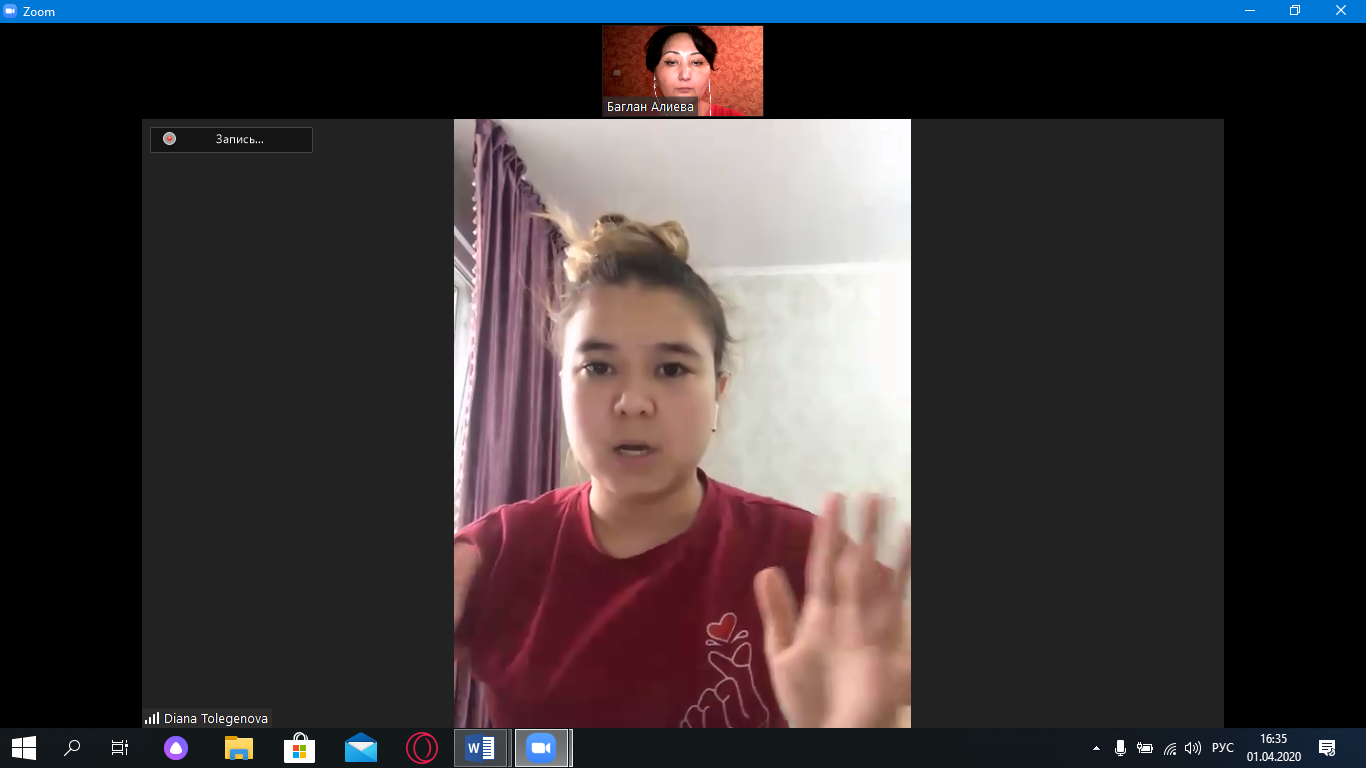 